TŘI ZLATÉ VLASY DĚDA VŠEVĚDA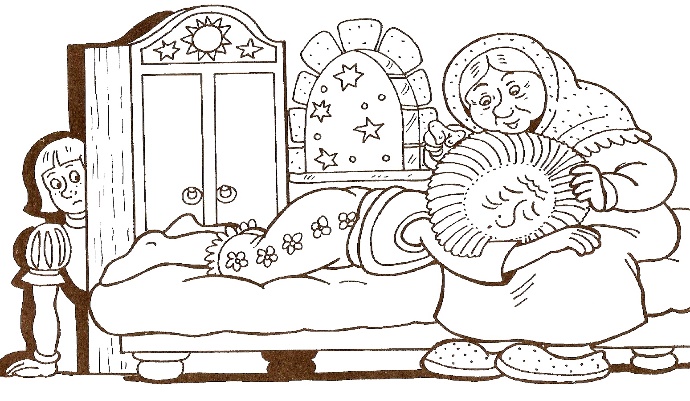 MODERNĚ ZPRACOVANÁ POHÁDKA VYUŽÍVÁNA KOMBINACÍ ŽIVÝCH HERCŮ A MARIONET.DNE 18. 02. 2016 – ČTVRTEK – ZÁMEK NAPAJEDLAODJEZD AUTOBUSU V 9 : 00 HODIN, PŘEDPOKLÁDANÝ NÁVRAT VE 12 : 00 HODINPROSÍME, PŘIVEĎTE DĚTI DO 8:00 HOD. SVAČIT BUDEME V MATEŘSKÉ ŠKOLE